АДМИНИСТРАЦИЯЗАКРЫТОГО АДМИНИСТРАТИВНО-ТЕРРИТОРИАЛЬНОГО ОБРАЗОВАНИЯ СОЛНЕЧНЫЙПОСТАНОВЛЕНИЕОБ УСТАНОВЛЕНИИ СТОИМОСТИ УСЛУГ, ОКАЗЫВАЕМЫХ  МП ЖКХ ЗАТО СОЛНЕЧНЫЙ ПО ЗАЯВКАМ НАСЕЛЕНИЯ       В соответствии с Решением Думы ЗАТО Солнечный от 14.03.2014г. №177-4 «Об утверждении порядка принятия решений об установлении тарифов на услуги муниципальных предприятий и учреждений ЗАТО Солнечный», на основании решения комиссии по регулированию тарифов на услуги, предоставляемые муниципальными предприятиями и учреждениями (Протокол №10) от 26.06.2019 г., руководствуясь Уставом ЗАТО Солнечный, администрация ЗАТО СолнечныйПОСТАНОВЛЯЕТ:Утвердить стоимость услуг, оказываемых МП ЖКХ ЗАТО Солнечный по заявкам населения согласно приложения.Настоящее постановление опубликовать в газете «Городомля на Селигере» и разместить на официальном сайте администрации ЗАТО Солнечный.Настоящее постановление вступает в силу с 01.07.2019 г.Контроль за исполнением настоящего постановления возложить на заместителя главы администрации по финансовым вопросам Рузьянову М.А. Глава администрации ЗАТО Солнечный                                      В.А. Петров                       Приложение к постановлению  администрации ЗАТО Солнечный№ 138 от 26.06.2019 г.Стоимость услуг, оказываемых МП ЖКХ ЗАТО Солнечный,по заявкам населения с 01.07.2019 г.26.06.2019г.            ЗАТО Солнечный№ 138№ Наименование работЕд.                     измеренияСтоимость (руб.)1Смена стекла на штапиках1 м2712,752Смена обоев1 м2136,603Оклейка обоями стен1 м296,474Смена врезного замка1 шт.192,175Смена накладного замка1 шт.281,866Ремонт штукатурки стен по камню и бетону1 м2481,977Ремонт штукатурки потолка1 м2667,628Разборка облицовки стен1 м2178,369Перетирка штукатурки1 м270,5310Отбивка штукатурки1 м261,6111Окраска клеевым составом1 м253,9112Окраска известковым  составом по штукатурке1 м235,6713Окраска окна1 м2226,5914Маслянная окраска полов1 м282,6915Маслянная окраска стен1 м2102,9616Маслянная окраска дверей1 м2123,2317Маслянная окраска потолка1 м2114,3118Смена выключателя1 шт68,2119Смена патрона1 шт95,8520Смена розетки1 шт68,2121Смена электросчетчика1 шт780,6422Установка электросчетчика1 штпо расчету23Установка водонагревателя до 150 л.1 шт1 690,1624Установка водонагревателя до 100 л.1 шт1 617,8825Установка фильтра грубой очистки1 шт270,0226Установка счетчиков (водомера) на фланцах1 шт477,5227Установка счетчиков (водомера) на резьбе1 шт156,3328Установка сифона мойки 40 мм1 шт191,8629Установка Т-образного манжета1 шт155,9730Установка клапана в бачок1 шт524,4131Установка гибкой подводки1 шт155,9732Установка водоразборного крана1 шт174,0933Установка ванны с сифоном1 шт1 311,2934Вынос чугунной ванны1 этаж351,1335Смена ванны 1 шт1 622,5736Демонтаж ванны1 шт706,7737Установка стиральной машины1 шт1 197,7538Установка гофры смывной бак1 шт299,8739Снятие кранов водозаборных или туалетных1 шт64,3140Смена смесителя с душевой сеткой1 шт794,7441Смена шарового крана смывного бачка1 шт269,6742Смена унитаза1 шт1 261,6643Смена умывальника1 шт643,6144Смена смесителя без душевой сетки1 шт596,8945Смена санитарных приборов смывного бачка1 шт296,3246Смена санитарных приборов выпусков к умывальникам и мойкам1 шт 143,5447Смена раковины1 шт 661,6648Смена полиэтиленовых канализ. труб Д до 50 мм.1 шт 188,3149Смена полотенцесушителя1 шт 437,0150Смена вентилей Д 50 мм1 шт 405,0451Смена вентилей Д 32 мм1 шт 312,6652Смена вентилей Д 20 мм1 шт 243,7353Ремонт канализации 50 мм (чугун)м.п163,4454Разборка трубопроводов из водогазопроводных труб Д до 32 ммм.п82,7855Разборка трубопроводов из чугунных канализационных труб Д до 100 ммм.п202,5256Разборка трубопроводов из чугунных канализационных труб Д до 50 ммм.п163,4457Очистка канализационной сети внутренней108,7258Набивка сальника1 шт54,7259Монтаж, демонтаж смесителя1 шт664,6760Замена прокладки1 шт54,7261Замена кран буксы1 шт99,4862Замена внутр.труб водоснабжения из стали на металлополимерные Д до 15 ммм.п374,8463Замена внутр.труб водоснабжения из стали на металлополимерные Д до 25 ммм.п482,8564Замена внутр.труб водоснабжения из стали на металлополимерные Д до 20 ммм.п419,2565Замена вентилей 15 мм с нарезкой1 шт449,8066Замена водопроводных труб на металлопластм.п522,2867Демонтаж унитазов и писсуаров1 шт347,8368Демонтаж умывальников и раковин1 шт318,3469Ремонт сливного бачка1 шт82,0770Замена канализационной системы (чугун на полиэтилен)м.п.370,9371Прочистка счетчика водомера1 шт53,2972Ремонт сифона1 шт54,7273Ремонт смесителя1 шт84,9274Отключение и подключение стояка ГВС/ отопления803,44 / 932,4475Демонтаж полотенцесушителя1 шт518,7376Демонтаж и монтаж радиатора отопления1 шт3 142,35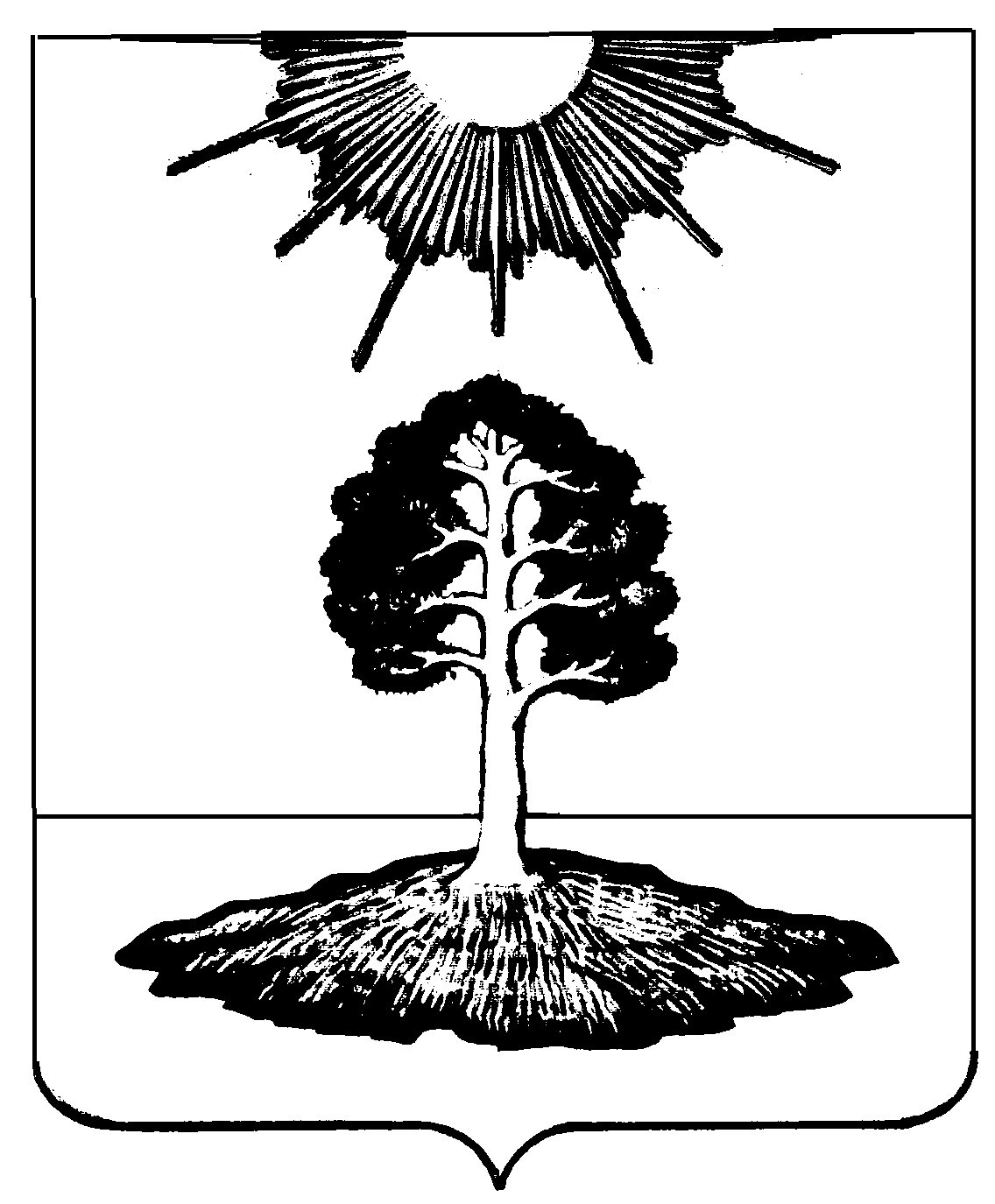 